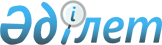 Об утверждении формы, представляемой информации о финансово-экономическом положении субъектов гражданской авиацииПриказ Министра транспорта и коммуникаций Республики Казахстан от 16 сентября 2013 года № 718. Зарегистрирован в Министерстве юстиции Республики Казахстан 28 сентября 2013 года № 8747

      В соответствии с пунктом 2 статьи 16-2 Закона Республики Казахстан от 15 июля 2010 года «Об использовании воздушного пространства Республики Казахстан и деятельности авиации», ПРИКАЗЫВАЮ:



      1. Утвердить прилагаемую форму, представляемой информации о финансово-экономическом положении субъектов гражданской авиации.



      2. Комитету гражданской авиации Министерства транспорта и коммуникаций Республики Казахстан (Сейдахметов Б.К.) обеспечить:



      1) в установленном законодательством порядке государственную регистрацию настоящего приказа в Министерстве юстиции Республики Казахстан;



      2) после государственной регистрации настоящего приказа в Министерстве юстиции Республики Казахстан, официальное опубликование в средствах массовой информации, в том числе на интернет-ресурсе Министерства транспорта и коммуникаций Республики Казахстан и размещение его на интранет-портале государственных органов;



      3) представление в Юридический департамент Министерства транспорта и коммуникаций Республики Казахстан сведений о государственной регистрации и о направлении на опубликование в средствах массовой информации в течение 5 рабочих дней после государственной регистрации настоящего приказа в Министерстве юстиции Республики Казахстан.



      3. Контроль за исполнением настоящего приказа возложить на вице-министра транспорта и коммуникаций Республики Казахстан Бектурова А.Г.



      4. Настоящий приказ вводится в действие по истечении десяти календарных дней после дня его первого официального опубликования.      Министр                                    А. Жумагалиев

Утверждена               

приказом Министра           

транспорта и коммуникаций      

Республики Казахстан        

от 16 сентября 2013 года № 718   

Форма            

           Информация о финансово-экономическом положении

                   субъектов гражданской авиации                                    за «___» квартал ___________ года

      Примечание: *Данные должны предоставляться с учетом налоговой отчетности.
					© 2012. РГП на ПХВ «Институт законодательства и правовой информации Республики Казахстан» Министерства юстиции Республики Казахстан
				№Наименование

показателяЕд.

измере-

нияЗа

предыду-

щий

периодЗа

отчетный

периодИзменение в

процентах

от

предыдущего

периодаПлан-прогноз

будущего

периодаПримечаниеДанные из

бухгалтерс-

кого балансаАктивыИтог

краткосрочных

активов:Краткосрочная

торговая,

текущая и

прочая

дебиторская

задолженностьДенежные

средства и их

эквивалентыИтог

долгосрочных

активов:Долгосрочная

торговая и

прочая

дебиторская

задолженностьОсновные

средстваПассивыКапитал:Нераспределенная прибыльИтог

долгосрочных

обязательствИтог

краткосрочных

обязательствРасходы по

обеспечению

безопасности

полетов,

авиационной

безопасности

с

расшифровкой

по

мероприятиям,

оборудованию,

материаламПрибыль до

налогообложе-

нияПрибыль за

отчетный

периодЗадолженность

за

аэронавига-

ционное

обслуживаниеЗадолженность

по заработной

платеЗадолженность

за

аэропортовые

услугиЗадолженность

по налогамЗаемные

средстваЗадолженность

по кредитам,

займамДанные по аналитическим коэффициентамДанные по аналитическим коэффициентамДанные по аналитическим коэффициентамДанные по аналитическим коэффициентамДанные по аналитическим коэффициентамДанные по аналитическим коэффициентамДанные по аналитическим коэффициентамДанные по аналитическим коэффициентамЧистый

оборотный

капиталрассчитывается

как разность

между

оборотными

активами

эксплуатанта

(из которых

исключается

дебиторская

задолженность

со сроком

погашения

свыше 12

месяцев и

задолженность

учредителей по

взносам в

уставный

капитал) и его

краткосрочными

обязательствамиКоэффициент

текущей

ликвидностирассчитывается

как частное от

деления

величины

оборотных

средств (из

которых

исключается

дебиторская

задолженность

со сроком

погашения

свыше 12

месяцев) на

краткосрочные

обязательстваКоэффициент

финансовой

устойчивостиотношение

собственного

капитала и

долгосрочных

обязательств к

валюте балансаРентабель-

ность

(убыточность)

продаж по

прибылиотношение (до

налогообложе-

ния) прибыли

(+) или убытка

(-) к выручке

от реализации

продукции в

процентахКоэффициент

финансовой

независимостиотношение

собственного

капитала и

резервов к

сумме активов

предприятияКоэффициент

задолженности

по

долгосрочным

обязательст-

вам,

краткосрочным

кредитам и

займамотношение

суммы

долгосрочных

пассивов и

краткосрочных

кредитов

банков и

займов на

конец

отчетного

периода на

среднемесячную

выручкуУровень

задолженности

по налоговым

платежамотношение

задолженности

по налоговым

платежам к

среднемесячной

выручке

эксплуатантаПериод

погашения

дебиторской

задолженностиотношение

средней

величины

дебиторской

задолженности

за отчетный

период к

среднедневной

выручке за

отчетный

период (в

днях).Рентабель-

ность

(убыточность)

продаж по

EBITDA

(EBITDA

margin)отношение

суммы до

налогового

денежного

потока

(прибыль до

вычета

процентных

расходов за

использование

заемных

средств,

уплаты налогов

на прибыль и

амортизацион-

ных

отчислений) к

выручке от

реализации

продукции, в

процентахСроки предоставляемой информации о финансово-экономическом положении субъектов гражданской авиацииСроки предоставляемой информации о финансово-экономическом положении субъектов гражданской авиацииГодовой отчетдо 10 апреля1 кв.до 15 мая2 кв.до 15 августа3 кв.до 15 ноября4 кв.до 15 февраля